Immunize Kansas Coalition Agenda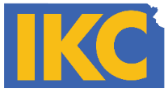 Friday, August 9th, 2019, 10:00 a.m. – 3:00 p.m. (lunch provided) 	Conference Call OptionKansas Health Institute, 1st floor conference center 	Dial In: 1-866-620-7326212 SW 8th Ave.	Participant Code: 109-326-1641#	Topeka, Kansas	GoToMeeting link: https://global.gotomeeting.com/join/759230293 10:00-10:55 a.m.		Strategic Team MeetingsAll IKC Members should participate the strategic team discussion of their choice at this time. Strategic Teams: Education and Awareness, Grants and Funding, Improved Systems Performance, Policy11:00 a.m.				Full Coalition MeetingWelcome and Introductions 	Gretchen Homan, M.D., ChairCoalition Updates and Business	Review Meeting Minutes	New Member Votes and Membership UpdatesStatus of Funds Update	Denise LantzNominating Committee Report and Election Results	Carlie HouchenRecognition of Outgoing Officers and Installation of New Officers11:30 a.m.				Networking LunchPick up lunches and networking break.  Tablets available for IKC members to share stories on Our Tomorrows survey.12:00 p.m.				Our Tomorrows WorkshopWorkshop conducted by Our Tomorrows team to review and learn how to use story-survey results.1:45 p.m.				ReportsKansas Immunization Program Report	Phil GriffinPolicy Strategic Team	Charlie HuntEducation and Awareness Strategic Team	Dan Leong	Parent and Family GroupGrants and Funding Strategic Team	Carlie HouchenImproved Systems Performance Strategic Team	Sarah Good2:55 p.m.				Reminders and Closing RemarksClosing Remarks	Susan WoodAdjourn